Lessons for Week Commencing – 01/03/2021 The resources needed have been delivered to your home by transport. You will also have received an email with activities designed specifically for your child to work towards their EHCP targets.  Bucket Therapy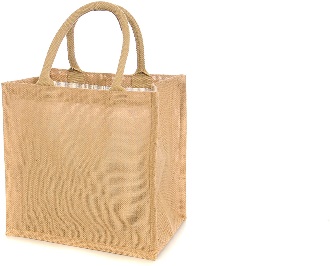 Here are 5 new Bucket Therapy Videos for this weekBucket 31https://youtu.be/SrD-rdOgj6oBucket 32https://youtu.be/karQdf-2HCMBucket 33https://youtu.be/oLSMD8t2r8YBucket 34https://youtu.be/l8VfbT3wsEwBucket 35https://youtu.be/bJ2UCCRl_zcLiteracy 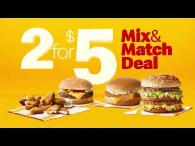 This term we are learning about money and advertising.  The objective of this activity is to join in retelling a story using signing and symbols. Join in the video advert using Makaton and read the accompanying book with your family.  Watch this regularly to help you become familiar and fluent in your retelling. Make you own McMeadows burger on the laminated board in your lesson pack. https://youtu.be/lJBM-QbFqewNumeracy 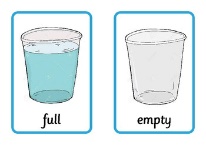 Geometry - Pattern making.  Watch the video to see how you could make a range of different patterns at home and how you can make this more challenging.https://youtu.be/iu0jPCv-9dUMeasurement- Capacity. Watch the video to see how you can explore capacity at home. https://youtu.be/C1QEb6l_RFYMy Independence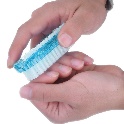 Using a Nail BrushYou will need the resources from your pack to complete this task.  Click on the link to see what you should do during this lesson. https://youtu.be/3b00xVCCH5IArt 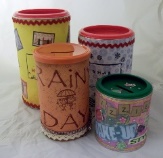 Money Container Click on the link to see what you should do during this lesson. https://youtu.be/UDqb2Z6XQ4EScience 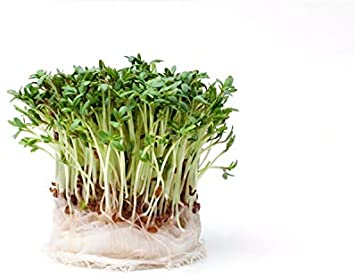 Grow CressYou will need the resources from your pack to complete this task.  Click on the link to see what you should do during this lesson. https://youtu.be/a5ak7449pZEPSHE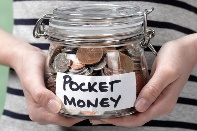 Earning MoneyWatch the video to find out how we can earn money by workinghttps://youtu.be/lr6JYqRrhYc